АДМИНИСТРАЦИЯ ГОРОДА ТОМСКАПОСТАНОВЛЕНИЕот 1 октября 2018 г. № 872ОБ УТВЕРЖДЕНИИ ПОЛОЖЕНИЙ О ПРЕДОСТАВЛЕНИИ СУБСИДИЙСЕЛЬСКОХОЗЯЙСТВЕННЫМ ТОВАРОПРОИЗВОДИТЕЛЯМ ИЗ БЮДЖЕТАМУНИЦИПАЛЬНОГО ОБРАЗОВАНИЯ «ГОРОД ТОМСК» В 2018 - 2022 ГОДАХВ целях урегулирования отношений, связанных с предоставлением субсидий из бюджета муниципального образования «Город Томск», в соответствии с пунктом 2 статьи 78 Бюджетного кодекса Российской Федерации, Законом Томской области от 28.12.2017 № 156-ОЗ «Об областном бюджете на 2018 год и на плановый период 2019 и 2020 годов», Законом Томской области от 29.12.2018 № 151-ОЗ «Об областном бюджете на 2019 год и на плановый период 2020 и 2021 годов», Законом Томской области от 25.12.2019 № 164-ОЗ «Об областном бюджете на 2020 год и на плановый период 2021 и 2022 годов, Законом Томской области от 13.04.2006 № 75-ОЗ «О государственной поддержке сельскохозяйственного производства в Томской области», Законом Томской области от 29.12.2005 № 248-ОЗ «О наделении органов местного самоуправления отдельными государственными полномочиями по государственной поддержке сельскохозяйственного производства», постановлением Администрации Томской области от 29.12.2017 № 482а «Об утверждении Порядка предоставления субвенций местным бюджетам из областного бюджета на осуществление отдельных государственных полномочий по государственной поддержке сельскохозяйственного производства», решением Думы Города Томска от 05.12.2017 № 688 «О бюджете муниципального образования «Город Томск» на 2018 год и плановый период 2019 - 2020 годов», решением Думы Города Томска от 04.12.2018 № 980 «О бюджете муниципального образования «Город Томск» на 2019 год и плановый период 2020 - 2021 годов», решением Думы Города Томска от 03.12.2019 № 1233 «О бюджете муниципального образования «Город Томск» на 2020 год и плановый период 2021-2022 годов, постановлением администрации Города Томска от 10.06.2014 № 506 «Об осуществлении переданных отдельных государственных полномочий по государственной поддержке сельскохозяйственного производства и отмене отдельных муниципальных правовых актов муниципального образования «Город Томск», руководствуясь Уставом Города Томска, постановляю:(в ред. постановления администрации г. Томска от ___________ № _______)1. Утвердить:1) Положение о предоставлении субсидий физическим лицам - производителям товаров, работ, услуг в целях возмещения затрат на развитие личных подсобных хозяйств и субсидий крестьянским (фермерским) хозяйствам и индивидуальным предпринимателям, являющимся сельскохозяйственными товаропроизводителями, - производителям товаров, работ, услуг в целях возмещения затрат на развитие крестьянских (фермерских) хозяйств и индивидуальных предпринимателей, являющихся сельскохозяйственными товаропроизводителями, в 2018 - 2022 годах согласно приложению 1 к настоящему постановлению;(в ред. постановления администрации г. Томска от ___________ № _______)2) утратил силу. - Постановление администрации г. Томска от ________ № ______.3) Положение о предоставлении субсидий на поддержку сельскохозяйственного производства по отдельным подотраслям растениеводства и животноводства сельскохозяйственным товаропроизводителям, за исключением граждан, ведущих личное подсобное хозяйство, сельскохозяйственных кредитных потребительских кооперативов, на возмещение части затрат на поддержку собственного производства молока в 2018 – 2022 годах согласно приложению 3 к настоящему постановлению;(в ред. постановления администрации г. Томска от ___________ № _______)4) форму заявления о предоставлении субсидии согласно приложению 4 к настоящему постановлению.2. Отменить:1) постановление администрации Города Томска от 16.09.2015 № 888 «Об утверждении положений о предоставлении субсидий сельскохозяйственным товаропроизводителям из бюджета муниципального образования «Город Томск» в 2017 - 2019 годах»;2) постановление администрации Города Томска от 27.07.2016 № 770 «О внесении изменений в постановление администрации Города Томска от 16.09.2015 № 888 «Об утверждении положений о предоставлении субсидий сельскохозяйственным товаропроизводителям из бюджета муниципального образования «Город Томск» в 2015 году»;3) постановление администрации Города Томска от 29.05.2017 № 422 «О внесении изменений в постановление администрации Города Томска от 16.09.2015 № 888 «Об утверждении положений о предоставлении субсидий сельскохозяйственным товаропроизводителям из бюджета муниципального образования «Город Томск» в 2016 - 2018 годах»;4) постановление администрации Города Томска от 11.09.2017 № 812 «О внесении изменений в постановление администрации Города Томска от 16.09.2015 № 888 «Об утверждении положений о предоставлении субсидий сельскохозяйственным товаропроизводителям из бюджета муниципального образования «Город Томск» в 2017 - 2019 годах»;5) постановление администрации Города Томска от 25.12.2017 № 1280 «О внесении изменений в постановление администрации Города Томска от 16.09.2015 № 888 «Об утверждении положений о предоставлении субсидий сельскохозяйственным товаропроизводителям из бюджета муниципального образования «Город Томск» в 2017 - 2019 годах».3. Комитету по бухгалтерскому учету администрации Города Томска производить расходы на предоставление субсидий сельскохозяйственным товаропроизводителям в пределах субвенций, предоставляемых муниципальному образованию «Город Томск» из областного бюджета.3.1. Управлению экономического развития администрации Города Томска направлять отчет об использовании субсидии в департамент финансов администрации Города Томска по форме согласно приложению 5 к настоящему постановлению в сроки, установленные для предоставления бюджетной отчетности.(в ред. постановления администрации г. Томска от ___________ № _______)4. Определить ответственным лицом за разъяснение положений настоящего положения населению муниципального образования «Город Томск» главного специалиста отдела промышленности предпринимательства и инноваций комитета развития предпринимательства и инноваций управления экономического развития администрации Города Томска Болунову Светлану Сергеевну. Разъяснения осуществляются в порядке, предусмотренном Федеральным законом от 02.05.2006 № 59-ФЗ «О порядке рассмотрения обращений граждан Российской Федерации». Письменные обращения граждан направляются по адресу: 634050, г. Томск, пер. Плеханова, 4.(в ред. постановления администрации г. Томска от ___________ № _______)5. Комитету по общим вопросам администрации Города Томска:1) опубликовать настоящее постановление в Сборнике официальных материалов муниципального образования «Город Томск»;2) направить настоящее постановление в структурное подразделение Администрации Томской области, определенное Губернатором Томской области, выполняющее функции уполномоченного органа по ведению Регистра муниципальных нормативных правовых актов в Томской области.6. Настоящее постановление вступает в силу на следующий день после дня его официального опубликования и распространяет действие на правоотношения, возникшие с 01.01.2018.Мэр Города ТомскаИ.Г.КЛЯЙНПриложение 1к постановлениюадминистрации Города Томскаот 01.10.2018 № 872ПОЛОЖЕНИЕО ПРЕДОСТАВЛЕНИИ СУБСИДИЙ ФИЗИЧЕСКИМ ЛИЦАМ - ПРОИЗВОДИТЕЛЯМТОВАРОВ, РАБОТ, УСЛУГ В ЦЕЛЯХ ВОЗМЕЩЕНИЯ ЗАТРАТ НА РАЗВИТИЕЛИЧНЫХ ПОДСОБНЫХ ХОЗЯЙСТВ И СУБСИДИЙ КРЕСТЬЯНСКИМ(ФЕРМЕРСКИМ) ХОЗЯЙСТВАМ И ИНДИВИДУАЛЬНЫМ ПРЕДПРИНИМАТЕЛЯМ,ЯВЛЯЮЩИМСЯ СЕЛЬСКОХОЗЯЙСТВЕННЫМИТОВАРОПРОИЗВОДИТЕЛЯМИ, - ПРОИЗВОДИТЕЛЯМ ТОВАРОВ, РАБОТ,УСЛУГ В ЦЕЛЯХ ВОЗМЕЩЕНИЯ ЗАТРАТ НА РАЗВИТИЕ КРЕСТЬЯНСКИХ(ФЕРМЕРСКИХ) ХОЗЯЙСТВ И ИНДИВИДУАЛЬНЫХ ПРЕДПРИНИМАТЕЛЕЙ,ЯВЛЯЮЩИХСЯ СЕЛЬСКОХОЗЯЙСТВЕННЫМИ ТОВАРОПРОИЗВОДИТЕЛЯМИ,В 2018 - 2022 ГОДАХI. ОБЩИЕ ПОЛОЖЕНИЯ О ПРЕДОСТАВЛЕНИИ СУБСИДИЙ1. Настоящее Положение о предоставлении субсидий физическим лицам - производителям товаров, работ, услуг в целях возмещения затрат на развитие личных подсобных хозяйств и субсидий крестьянским (фермерским) хозяйствам и индивидуальным предпринимателям, являющимся сельскохозяйственными товаропроизводителями, - производителям товаров, работ, услуг в целях возмещения затрат на развитие крестьянских (фермерских) хозяйств и индивидуальных предпринимателей, являющихся сельскохозяйственными товаропроизводителями, в 2018 - 2022 годах (далее - Положение) определяет порядок и условия реализации в муниципальном образовании «Город Томск» Порядка предоставления из местных бюджетов субсидий на развитие личных подсобных хозяйств, развитие крестьянских (фермерских) хозяйств и индивидуальных предпринимателей, являющихся сельскохозяйственными товаропроизводителями, источником финансового обеспечения которых являются субвенции из областного бюджета местным бюджетам, утвержденного постановлением Администрации Томской области от 29.12.2017 № 482а «Об утверждении Порядка предоставления субвенций местным бюджетам из областного бюджета на осуществление отдельных государственных полномочий по государственной поддержке сельскохозяйственного производства» (далее - Порядок).(в ред. постановления администрации г. Томска от ___________ № _______)2. В целях настоящего Положения под Уполномоченным органом понимается орган администрации Города Томска, уполномоченный от имени администрации Города Томска на осуществление функций, предусмотренных настоящим Положением. Уполномоченным органом от имени администрации Города Томска определяется управление экономического развития администрации Города Томска.3. Цель предоставления субсидии - возмещение затрат на развитие личных подсобных хозяйств (далее - ЛПХ), являющихся сельскохозяйственными товаропроизводителями, а также на развитие крестьянских (фермерских) хозяйств (далее - КФХ) и индивидуальных предпринимателей, являющихся сельскохозяйственными товаропроизводителями и отвечающих критериям малого предприятия, микропредприятия, установленным Федеральным законом от 24.07.2007 № 209-ФЗ «О развитии малого и среднего предпринимательства в Российской Федерации» критериям малого предприятия, микропредприятия (далее - ИП), по направлениям деятельности, указанным в пунктах 2 и 6 Порядка, в целях реализации государственной программы «Развитие сельского хозяйства, рынков сырья и продовольствия в Томской области», утвержденной постановлением Администрации Томской области от 26.09.2019 № 338а «Об утверждении государственной программы «Развитие сельского хозяйства, рынков сырья и продовольствия в Томской области.(в ред. постановления администрации г. Томска от ___________ № _______)4. Главный распорядитель как получатель бюджетных средств - администрация Города Томска.Субсидии предоставляются в пределах бюджетных ассигнований и лимитов бюджетных обязательств, предусмотренных на указанные цели решением Думы Города Томска о бюджете муниципального образования «Город Томск» на текущий финансовый год и плановый период.4.1. К категории получателей относятся ЛПХ, КФХ, ИП являющиеся сельскохозяйственными товаропроизводителями.(в ред. постановления администрации г. Томска от ___________ № _______)5. Предоставление субсидий осуществляется с учетом очередности поступления заявлений о предоставлении субсидии (от меньшего порядкового номера к большему порядковому номеру) от заявителей, соответствующих требованиям настоящего Положения, с учетом общего количества заявлений о предоставлении субсидии и объема предусмотренных в бюджете муниципального образования «Город Томск» ассигнований на указанные цели.II. УСЛОВИЯ И ПОРЯДОК ПРЕДОСТАВЛЕНИЯ СУБСИДИЙ6. Для получения субсидии на развитие ЛПХ получатели субсидий предоставляют Уполномоченному органу заявление о предоставлении субсидии по форме, утвержденной муниципальным правовым актом администрации Города Томска, с приложением следующих документов:1) справка-расчет на предоставление субсидий по форме согласно приложению 1 к настоящему Положению;2) выписка из похозяйственной книги ведения ЛПХ, выданная на 1-е число месяца, в котором подается заявление о предоставлении субсидии;3) по направлению субсидии, указанному в подпункте 1 пункта 2 Порядка, получатели субсидий дополнительно предоставляют реестр крупного рогатого скота, прошедшего процедуру первичной идентификации животных методом чипирования или биркования, по форме приложения 2 к настоящему Положению;4) по направлению субсидий, указанному в подпункте 2 пункта 2 Порядка, получатели субсидий дополнительно представляют заверенные получателем субсидии копии:- документов, подтверждающих приобретение новой техники и (или) оборудования, и (или) материалов, и (или) выполнение работ (оказание услуг) (договоров, актов приема-передачи, актов выполненных работ (оказанных услуг), товарных накладных, платежных документов, подтверждающих осуществление платежей получателем субсидии в безналичном порядке);- паспортов транспортных средств, самоходных машин и других видов техники с отметкой о регистрации.Документы, предусмотренные настоящим пунктом, предоставляются получателями субсидий:по субсидии, указанной в подпункте 1 пункта 2 Порядка, не позднее 5 декабря текущего года;(в ред. постановления администрации г. Томска от ___________ № _______)по субсидии, указанной в подпункте 2 пункта 2 Порядка, с 1 августа текущего года, но не позднее 5 декабря текущего года.(в ред. постановления администрации г. Томска от ___________ № _______)Формы документов размещаются на сайте «Малый и средний бизнес г. Томска» (http://mb.admin.tomsk.ru) в разделе «Поддержка сельского хозяйства».Получатель субсидии имеет право отозвать заявление о предоставлении субсидии путем направления в адрес Уполномоченного органа соответствующего письменного уведомления (заявления) в любое время до принятия решений, указанных в подпунктах 1 - 2 пункта 9 настоящего Положения.7. Для получения субсидии на развитие КФХ и ИП получатели субсидий предоставляют в Уполномоченный орган заявление о предоставлении субсидии по форме, утвержденной муниципальным правовым актом администрации Города Томска, с приложением следующих документов:1) справка-расчет на предоставление субсидий по форме согласно приложению 1 к настоящему Положению;2) по направлению субсидии, указанному в подпункте 1 пункта 6 Порядка, получатели субсидий дополнительно предоставляют:- заверенные получателем субсидии копии отчетов по форме № 3-фермер «Сведения о производстве продукции животноводства и поголовье скота» за предшествующие два года (за исключением КФХ и ИП, зарегистрированных в текущем году);(в ред. постановления администрации г. Томска от 03.06.2019 № 432)- реестр крупного рогатого скота, прошедшего процедуру идентификации животных методом чипирования или биркования, по форме приложения 2 к настоящему Положению;3) по направлению субсидии, указанному в подпункте 2 пункта 6 Порядка, получатели субсидий дополнительно представляют заверенные получателем субсидии копии:- документов, подтверждающих приобретение новой техники и (или) оборудования, материалов и (или) выполнение работ (оказание услуг) (договоров, актов приема-передачи, актов выполненных работ (оказанных услуг), товарных накладных, платежных документов, подтверждающих осуществление платежей получателем субсидии в безналичном порядке);- паспортов транспортных средств, самоходных машин и других видов техники с отметкой о регистрации;- отчетов по форме № 2-фермер «Сведения о сборе урожая сельскохозяйственных культур» и (или) отчетов по форме № 3-фермер «Сведения о производстве продукции животноводства и поголовье скота» (за исключением КФХ и ИП, зарегистрированных в текущем году).Документы, предусмотренные настоящим пунктом, предоставляются получателями субсидий:по субсидии, указанной в подпункте 1 пункта 6 Порядка, не позднее 5 декабря текущего года;(в ред. постановления администрации г. Томска от ___________ № _______)по субсидии, указанной в подпункте 2 пункта 6 Порядка, с 1 августа текущего года, но не позднее 5 декабря текущего года.(в ред. постановления администрации г. Томска от ___________ № _______)Формы документов размещаются на сайте «Малый и средний бизнес г. Томска» (http://mb.admin.tomsk.ru) в разделе «Поддержка сельского хозяйства».Получатель субсидии имеет право отозвать заявление о предоставлении субсидии путем направления в адрес Уполномоченного органа соответствующего письменного уведомления (заявления) в любое время до принятия решений, указанных в подпунктах 1 - 2 пункта 9 настоящего Положения.8. Уполномоченный орган в день поступления регистрирует заявление о предоставлении субсидии и прилагаемые к нему документы, являющиеся основанием для предоставления субсидии, в порядке их поступления в журнале регистрации с указанием регистрационного порядкового номера, присвоенного данному заявлению, даты и времени приема, получателя субсидии и должностного лица, принявшего указанные документы.Для подтверждения приема заявления о предоставлении субсидии и приложенных к нему документов уполномоченный орган выдает получателю субсидии копию заявления о предоставлении субсидии с отметкой, подтверждающей прием заявления, с указанием даты и времени приема, а также регистрационного порядкового номера, присвоенного данному заявлению.9. Уполномоченный орган в течение 15 рабочих дней со дня регистрации заявления о предоставлении субсидии и прилагаемых к нему документов, являющихся основанием для предоставления субсидии, осуществляет проверку данных документов, устанавливает факт соответствия (несоответствия) получателей субсидии требованиям, установленным Порядком и настоящим Положением, и принимает одно из следующих решений:1) о предоставлении субсидии;2) об отказе в предоставлении субсидии при наличии одного из следующих оснований:а) несоответствие представленных получателем субсидии документов требованиям, установленным Порядком и настоящим Положением, или непредставление (предоставление не в полном объеме) указанных документов;б) недостоверность представленной получателем субсидии информации;в) отсутствие средств в бюджете муниципального образования «Город Томск» на предоставление субсидий;г) несоответствие получателя субсидии требованиям предоставления субсидии, установленным Порядком и настоящим Положением.(пп. «г» введен постановлением администрации г. Томска от 03.06.2019 № 432)Решение о предоставлении (об отказе в предоставлении) субсидии принимается главным распорядителем в лице руководителя уполномоченного органа в виде уведомления о предоставлении субсидии (об отказе в предоставлении субсидии). Указанное уведомление направляется посредством почтовой связи либо, при наличии соответствующего письменного заявления получателя субсидии, вручается лично под роспись получателю субсидии в течение 3 рабочих дней со дня принятия решения о предоставлении (об отказе в предоставлении) субсидии.10. Размер субсидии определяется на основании документов, предоставленных получателем субсидии в соответствии с пунктами 6 и 7 настоящего Положения, и с учетом требований, установленных Порядком и настоящим Положением.11. Субсидии по направлениям, указанным в подпункте 1 пункта 2 и подпункте 1 пункта 6 Порядка, предоставляются один раз в год.Субсидии по направлениям, указанным в подпункте 2 пункта 2 и подпункте 2 пункта 6 Порядка, предоставляются по затратам (без учета налога на добавленную стоимость), произведенным получателем субсидии с 1 августа предшествующего года по 30 ноября текущего года по договорам на приобретение новой техники и (или) оборудования, материалов, выполнение работ (оказание услуг), при условии, что техника и (или) оборудование изготовлены не ранее чем за два года до 1 января года, в котором подано заявление о предоставлении субсидии.(в ред. постановления администрации г. Томска от ___________ № _______)Коэффициенты перевода поголовья сельскохозяйственных животных в условные головы применяются в соответствии с приложением 3 к Порядку.12. Источником предоставления субсидии являются средства бюджета муниципального образования «Город Томск».13. Субсидии на развитие ЛПХ предоставляются получателям субсидии по следующим направлениям:1) на содержание коров при их наличии не менее 3 голов по состоянию на 1-е число месяца, в котором подается заявление о предоставлении субсидии, по ставкам согласно приложению № 1 к Порядку при условии прохождения крупным рогатым скотом первичной процедуры идентификации животных методом чипирования или биркования;2) на возмещение части затрат (без учета налога на добавленную стоимость) на обеспечение технической и технологической модернизации по видам затрат и ставкам согласно приложению № 2 к Порядку, но не более 150 тыс. рублей в год на одно ЛПХ при условии наличия не менее 3 голов коров или не менее 10 условных голов сельскохозяйственных животных по состоянию на 1-е число месяца, в котором подается заявление о предоставлении субсидии.14. Субсидии на развитие КФХ и ИП предоставляются получателям субсидии по следующим направлениям:1) на содержание коров молочного направления при наличии в КФХ или ИП поголовья коров не менее 5 голов на 1 января текущего года по ставкам согласно приложению № 1 к Порядку при условии прохождения крупным рогатым скотом процедуры идентификации животных методом чипирования или биркования;2) на возмещение части затрат (без учета налога на добавленную стоимость) на обеспечение технической и технологической модернизации по видам затрат и ставкам согласно приложению 2 к Порядку не более 450 тыс. рублей в год на одного получателя субсидии при условии наличия не менее 10 условных голов сельскохозяйственных животных или 50 га посевных площадей.15. Уполномоченный орган обеспечивает заключение с получателями субсидии соглашений о предоставлении субсидии по типовой форме, утвержденной департаментом финансов администрации Города Томска, в течение 7 (семи) рабочих дней после принятия главным распорядителем бюджетных средств как получателем бюджетным средств решения о предоставлении субсидии, но не позднее 28 декабря текущего года.(в ред. постановления администрации г. Томска от ___________ № _______)16. Условия предоставления субсидии:1) получатель субсидии соответствует требованиям, установленным настоящим Положением;2) получатель субсидии заключил с администрацией Города Томска соглашение о предоставлении субсидии;3) соответствие затрат, представленных к возмещению, цели предоставления субсидии и направлениям затрат, на возмещение которых предоставляется субсидии, предусмотренным настоящим Положением;4) согласие получателей субсидий на осуществление главным распорядителем бюджетных средств, предоставившим субсидию, и органами муниципального финансового контроля в пределах имеющихся полномочий и в порядке, установленном действующим законодательством, муниципальными правовыми актами муниципального образования «Город Томск» и соглашением о предоставлении субсидии проверок соблюдения ими условий, целей и порядка предоставления субсидий;5) отсутствие оснований для принятия решения об отказе в предоставлении субсидии, указанных в подпункте 2 пункта 9 настоящего Положения;6) получатель субсидии обязуется в срок до 22 января отчетного года, лично предоставлять Уполномоченному органу отчетность о достижении результата предоставления субсидии и показателя, необходимого для достижения результата предоставления субсидии, указанных в пункте 19.1 настоящего Положения.(пп. 6 введен постановлением администрации г. Томска от __________ № ________).17. В случае если получатель субсидии, в отношении которого принято и доведено в порядке, установленном абзацем восьмым пункта 9 настоящего Положения, решение о предоставлении субсидии, в течение 5 (пяти) рабочих дней со дня принятия решения о предоставлении субсидии, но не позднее 24 декабря текущего года, не явился для подписания соглашения о предоставлении субсидии и (или) отказался от его подписания, такой получатель субсидии считается отказавшимся от заключения соглашения о предоставлении субсидии.(в ред. постановления администрации г. Томска от ___________ № _______)18. Получатели субсидии на дату подачи заявлений о предоставлении субсидии должны соответствовать следующим требованиям:1) у получателей субсидий должна отсутствовать неисполненная обязанность по уплате налогов, сборов, страховых взносов, пеней, штрафов, процентов, подлежащих уплате в соответствии с законодательством Российской Федерации о налогах и сборах;2) у получателей субсидий должна отсутствовать просроченная задолженность по возврату в бюджет муниципального образования «Город Томск» субсидий, бюджетных инвестиций, предоставленных в том числе в соответствии с иными правовыми актами, и иная просроченная задолженность перед бюджетом муниципального образования «Город Томск»;3) получатели субсидии не должны прекратить деятельность в качестве индивидуального предпринимателя (при обращении индивидуального предпринимателя);(в ред. постановления администрации г. Томска от ___________ № _______)4) получатели субсидий не должны являться иностранными юридическими лицами, а также российскими юридическими лицами, в уставном (складочном) капитале которых доля участия иностранных юридических лиц, местом регистрации которых является государство или территория, включенные в утверждаемый Министерством финансов Российской Федерации перечень государств и территорий, предоставляющих льготный налоговый режим налогообложения и (или) не предусматривающих раскрытия и предоставления информации при проведении финансовых операций (офшорные зоны) в отношении таких юридических лиц, в совокупности превышает 50 процентов;5) получатели субсидий не должны получать средства из бюджета муниципального образования «Город Томск» на основании иных нормативных правовых актов или муниципальных правовых актов на цели, указанные в пункте 3 настоящего Положения.19. Получатели субсидий на дату подачи заявления о предоставлении субсидии должны соответствовать также следующим иным требованиям:1) состоять на учете в налоговом органе на территории Томской области;2) осуществлять хозяйственную деятельность на территории муниципального образования «Город Томск».3) принять обязательство по обеспечению достижения результата предоставления субсидии и показателя, необходимого для достижения результата предоставления субсидии, указанных в пункте 19.1 настоящего Положения;(в ред. постановления администрации г. Томска от ___________ № _______)- до даты, указанной в соглашении о предоставлении субсидии предоставлять Уполномоченному органу отчетность о достижении показателей результативности, указанную в пункте 21 настоящего Положения, в порядке и сроки, определенные администрацией Города Томска в соглашении о предоставлении субсидии;4) не иметь просроченной (неурегулированной) задолженности по денежным обязательствам перед муниципальным образованием «Город Томск».19.1. Результатом предоставления субсидии является сохранение или увеличение поголовья сельскохозяйственных животных в ЛПХ, у ИП и КФХ на 1 января отчетного года к уровню текущего года.Показателем, необходимым для достижения результата предоставления субсидии, является поголовье сельскохозяйственных животных в ЛПХ, у ИП и КФХ на 1 января отчетного года.Значение показателя, необходимого для достижения результата предоставления субсидии, Уполномоченный орган устанавливает в соглашении о предоставлении субсидии, заключенном между администрацией Города Томска и получателем субсидии.Для целей настоящего Положения под текущим годом понимается год подачи заявления о предоставлении субсидии, под отчетным годом понимается год, следующий за текущим годом, под уровнем текущего года понимается 1 января текущего года (для получателей субсидий, которые начали хозяйственную деятельность после 1 января текущего года – 1 число месяца текущего года, в котором подано заявление о предоставлении субсидии).(в ред. постановления администрации г. Томска от ___________ № _______)20. Уполномоченный орган составляет сводный реестр получателей субсидий на развитие ЛПХ (КФХ, ИП) по форме, согласно Приложению 3 к настоящему Положению.(в ред. постановления администрации г. Томска от ___________ № _______)Предоставление субсидии осуществляется в течение 10 (Десяти) рабочих дней с даты принятия Уполномоченным органом решения о предоставлении субсидии, но не позднее 31 декабря текущего года.(в ред. постановления администрации г. Томска от ___________ № _______)На основании сводного реестра получателей субсидий на развитие ЛПХ (КФХ, ИП) уполномоченный орган перечисляет субсидии на расчетные или корреспондентские счета, открытые получателями субсидий в учреждениях Центрального банка Российской Федерации или кредитных организациях, в порядке поступления заявления о предоставлении субсидии.III. ТРЕБОВАНИЯ К ОТЧЕТНОСТИ21. Получатель субсидии обязуется в срок до 22 января отчетного года лично предоставлять Уполномоченному органу:1) отчет о достижении результата предоставления субсидии и показателя, необходимого для достижения результата предоставления субсидии, указанного в пункте 19.1 настоящего Положения, по форме согласно приложению 4 к настоящему Положению;2) документы, подтверждающие достижение результата предоставления субсидии и показателя, необходимого для достижения результата предоставления субсидии, указанных в пункте 19.1 настоящего Положения (выписка из похозяйственной книги о наличии личного подсобного хозяйства – для граждан, ведущих ЛПХ; отчет по форме № 3-фермер «Сведения о производстве продукции животноводства и поголовье скота» и реестр крупного рогатого скота, прошедшего процедуру первичной идентификации животных методом чипирования или биркования по форме согласно Приложению 2 к настоящему Положению – для КФХ и ИП) на 1 января отчетного года.(в ред. постановления администрации г. Томска от ___________ № _______)IV. ТРЕБОВАНИЯ ОБ ОСУЩЕСТВЛЕНИИ КОНТРОЛЯ ЗА СОБЛЮДЕНИЕМУСЛОВИЙ, ЦЕЛЕЙ И ПОРЯДКА ПРЕДОСТАВЛЕНИЯ СУБСИДИЙИ ОТВЕТСТВЕННОСТИ ЗА ИХ НАРУШЕНИЕ22. Соблюдение условий, целей и порядка предоставления субсидии получателям субсидий подлежит обязательной проверке главным распорядителем (распорядителем) бюджетных средств, предоставившим субсидию, а также органом муниципального финансового контроля в пределах имеющихся полномочий и в порядке, установленном действующим законодательством и муниципальными правовыми актами, о чем указывается в соглашении о предоставлении субсидии.23. Получатели субсидий несут ответственность за достоверность предоставляемых сведений и документов в соответствии с действующим законодательством.24. Повторное предоставление субсидий в целях возмещения одних и тех же затрат не допускается. Отметка о соблюдении получателем субсидии условия, предусмотренного настоящим пунктом, должна содержаться в заявлении о предоставлении субсидии.25. Получатель субсидии обязан возвратить средства перечисленной субсидии на единый счет бюджета муниципального образования «Город Томск» в случае нарушения условий, целей и порядка предоставления субсидии, установленных настоящим Положением, выявленного по фактам проверок, указанных в пункте 22 настоящего Положения, - в сумме предоставленной субсидии, в следующем порядке:1) в течение 20 (Двадцати) рабочих дней, следующих за днем получения письменного уведомления Уполномоченного органа, в части выявленных Уполномоченным органом нарушений. Уведомление направляется получателю субсидии почтовой связью в срок не более 10 (Десяти) рабочих дней, следующих за днем выявления Уполномоченным органом факта нарушения условий предоставления субсидии;2) в сроки, указанные в представлении (предписании) органа муниципального финансового контроля, содержащего требование о возврате средств субсидии, в части выявленных органом муниципального финансового контроля нарушений. Представление (предписание) направляется получателю субсидии в порядке, установленном действующим законодательством.Если в сроки, указанные в подпунктах 1 и 2 пункта 25 настоящего Положения, получатель субсидии не возвратил средства субсидии на единый счет бюджета муниципального образования «Город Томск», бюджетные средства подлежат взысканию Уполномоченным органом в судебном порядке. Уполномоченный орган обращается в суд для взыскания средств субсидии в течение 10 (Десяти) рабочих дней, следующих за днем, когда Уполномоченному органу стало известно о неисполнении получателем субсидии обязанности по возврату средств субсидии.(в ред. постановления администрации г. Томска от ___________ № _______)25.1. Получатель субсидии обязан возвратить средства перечисленной субсидии на единый счет бюджета муниципального образования «Город Томск» в случае недостижения получателем субсидии результата предоставления субсидии и значения показателя, необходимого для достижения результата предоставления субсидии, указанных в пункте 19.1 настоящего Положения, в течение 20 (Двадцати) рабочих дней, следующих за днем получения письменного уведомления Уполномоченного органа. Уведомление направляется получателю субсидии почтовой связью в срок не более 10 (Десяти) рабочих дней, следующих за днем выявления Уполномоченным органом факта недостижения получателем субсидии результата предоставления субсидии и значения показателя, необходимого для достижения результата предоставления субсидии, указанных в пункте 19.1 настоящего Положения.Если в срок, указанный в абзаце первом настоящего пункта, получатель субсидии не возвратил средства субсидии на единый счет бюджета муниципального образования «Город Томск», бюджетные средства подлежат взысканию Уполномоченным органом в судебном порядке. Уполномоченный орган обращается в суд для взыскания средств субсидии в течение 10 (Десяти) рабочих дней, следующих за днем, когда Уполномоченному органу стало известно о неисполнении получателем субсидии обязанности по возврату средств субсидии.В случае недостижения получателем субсидии значения показателя, необходимого для достижения результата предоставления субсидии, указанного в пункте 19.1 настоящего Положения, объем средств, подлежащих к возврату в порядке, установленном абзацами  первым и  вторым настоящего пункта, рассчитывается по следующей формуле:V возврата = (V субсидии x k x m / n) x 0,1, где:V возврата - объем средств, подлежащих возврату;V субсидии - размер субсидии, предоставленной получателю субсидии в отчетном финансовом году;m - количество показателей, необходимых для достижения результатов предоставления субсидии, по которым не достигнуты значения показателей;n - общее количество показателей, необходимых для достижения результатов предоставления субсидии;k - коэффициент возврата субсидии.Коэффициент возврата субсидии рассчитывается по следующей формуле: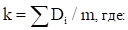 Di - индекс, отражающий уровень недостижения значения i-го показателя, необходимого для достижения результатов предоставления субсидии.При расчете коэффициента возврата субсидии используются только положительные значения индекса, отражающего уровень недостижения i-го показателя, необходимого для достижения результатов предоставления субсидии.Индекс, отражающий уровень недостижения значения i-го показателя, необходимого для достижения результатов предоставления субсидии, определяется:1) для показателей, по которым большее значение фактически достигнутого значения отражает большую эффективность использования субсидии, - по следующей формуле:Di = 1 - Ti / Si, где:Ti - фактически достигнутое значение i-го показателя, необходимого для достижения результатов предоставления субсидии, на 1 января текущего года;Si - плановое значение i-го показателя, необходимого для достижения результатов предоставления субсидии, установленное соглашением о предоставлении субсидии, заключенным между администрацией Города Томска и получателем субсидии;2) для показателей, по которым большее значение фактически достигнутого значения отражает меньшую эффективность использования субсидии, - по следующей формуле:Di = 1 - Si / Ti.(в ред. постановления администрации г. Томска от ___________ № _______)26. За принятие необоснованных решений органы администрации Города Томска несут ответственность в соответствии с действующим законодательством Российской Федерации.27. Решения органов администрации Города Томска могут быть обжалованы в порядке, установленном действующим законодательством Российской Федерации.Приложение 1к Положениюо предоставлении субсидий физическим лицам - производителямтоваров, работ, услуг в целях возмещения затрат на развитиеличных подсобных хозяйств и субсидий крестьянским(фермерским) хозяйствам и индивидуальным предпринимателям,являющимся сельскохозяйственнымитоваропроизводителями, - производителям товаров, работ, услугв целях возмещения затрат на развитие крестьянских(фермерских) хозяйств и индивидуальных предпринимателей,являющихся сельскохозяйственными товаропроизводителями,в 2018 - 2022 годахФорма справки-расчетапричитающихся субсидий на развитие личных подсобных хозяйств(на содержание коров)по ЛПХ ______________________________________________ за __________ 20__ г.(Ф.И.О. гражданина, ведущего ЛПХ(отчество - при наличии))ИНН получателя субсидий _____________________________Почтовый индекс и адрес получателя субсидий _______________________Номер контактного телефона (при наличии) __________________________ОКТМО по муниципальному образованию _______________________________Гражданин, ведущий личное подсобное хозяйство _____________________________                        (подпись) (расшифровка)«__» _________ 20__ г.Форма справки-расчетапричитающихся субсидий на развитие личных подсобных хозяйств(на возмещение части затрат (без учета налога на добавленную стоимость)на обеспечение технической и технологической модернизации)по ЛПХ ________________________________________________ за ________ 20__ г.(Ф.И.О. гражданина, ведущего ЛПХ(отчество - при наличии))ИНН получателя субсидий _____________________________Почтовый индекс и адрес получателя субсидий _______________________Номер контактного телефона (при наличии) __________________________ОКТМО по муниципальному образованию _______________________________    --------------------------------    <*> Виды расходов указывать в соответствии с приложением № 2 к Порядку предоставления из местных бюджетов субсидий на развитие личных подсобных хозяйств, развитие крестьянских (фермерских) хозяйств и индивидуальных предпринимателей, являющихся сельскохозяйственными товаропроизводителями, источником финансового обеспечения которых являются субвенции из областного бюджета местным бюджетам,  утвержденному  постановлением Администрации Томской области  от 29.12.2017 № 482а « Об утверждении Порядка предоставления субвенций местным бюджетам из областного бюджета на осуществление отдельных государственных полномочий по государственной поддержке сельскохозяйственного производства».Гражданин, ведущий личное подсобное хозяйство _____________ _______________                       (подпись)    (расшифровка)«__» _________ 20__ г.Форма справки-расчетапричитающихся субсидий на развитие крестьянских (фермерских) хозяйств ииндивидуальных предпринимателей, являющихся сельскохозяйственнымитоваропроизводителями,(на содержание коров молочного направления)по КФХ/ИП   __________________________________________ за ________ 20__ г.(нужное     (Ф.И.О. главы крестьянского (фермерского)подчеркнуть)       хозяйства или индивидуальногопредпринимателя, являющегосясельскохозяйственным товаропроизводителем,(отчество - при наличии))ИНН получателя субсидий ______________________________Почтовый индекс и адрес получателя субсидий _______________________Номер контактного телефона (при наличии) __________________________ОКТМО по муниципальному образованию _______________________________Глава крестьянского (фермерского) хозяйства __________ ____________________                     (подпись)     (расшифровка)Индивидуальный предприниматель,являющийся сельскохозяйственным             __________ ____________________товаропроизводителем(подпись)     (расшифровка)«__» __________ 20__ г.Форма справки-расчетапричитающихся субсидий крестьянским (фермерским) хозяйствам и индивидуальным предпринимателям, являющимся сельскохозяйственнымитоваропроизводителями, на возмещение части затрат (без учета налога на добавленную стоимость) на обеспечение технической и технологическоймодернизациипо КФХ/ИП   _________________________________________  за ________ 20__ г.(нужное     Ф.И.О. главы крестьянского (фермерского) подчеркнуть)      хозяйства или индивидуального предпринимателя, являющегосясельскохозяйственным товаропроизводителем, (отчество - при наличии))ИНН получателя субсидий ______________________________Почтовый индекс и адрес получателя субсидий _______________________Номер контактного телефона (при наличии) __________________________ОКТМО по муниципальному образованию _______________________________  --------------------------------    «<*> Виды расходов указывать в соответствии с приложением № 2 к Порядку предоставления из местных бюджетов субсидий на  развитие личных подсобных хозяйств, развитие крестьянских (фермерских)  хозяйств и индивидуальных предпринимателей, являющихся  сельскохозяйственными товаропроизводителями, источником финансового  обеспечения которых являются субвенции из областного бюджета местным бюджетам,  утвержденному  постановлением Администрации Томской области  от 29.12.2017 № 482а «Об утверждении Порядка предоставления субвенций местным бюджетам из областного бюджета на осуществление отдельных государственных полномочий по государственной поддержке сельскохозяйственного производства».Глава крестьянского (фермерского) хозяйства _____________ _________________                     (подпись)     (расшифровка)Индивидуальный предприниматель, являющийся сельскохозяйственным             _____________ _________________товаропроизводителем (подпись)     (расшифровка)«____» __________ 20__ г.Приложение 2к Положениюо предоставлении субсидий физическим лицам - производителямтоваров, работ, услуг в целях возмещения затрат на развитиеличных подсобных хозяйств и субсидий крестьянским(фермерским) хозяйствам и индивидуальным предпринимателям,являющимся сельскохозяйственнымитоваропроизводителями, - производителям товаров, работ, услугв целях возмещения затрат на развитие крестьянских(фермерских) хозяйств и индивидуальных предпринимателей,являющихся сельскохозяйственными товаропроизводителями,в 2018 - 2022 годахРеестр крупного рогатого скота, прошедшего процедурупервичной идентификации животных методом чипирования или биркованияпо ЛПХ ___________________________________________ на 1 ________ 20_ г. <*>(Ф.И.О. гражданина, ведущего ЛПХ(отчество - при наличии))    --------------------------------    <*> на 1 число месяца, в котором подается заявление на субсидию.Гражданин, ведущий личное подсобное хозяйство _____________ _______________                        (подпись)   (расшифровка)«_____» ____________ 20__ г.Сведения   по  крупному  рогатому  скоту,  прошедшему  процедуру  первичнойидентификации (методом чипирования или биркования), подтверждаю.Ветеринарный врач/фельдшер __________________________________________________________   ___________________ (подпись)      (расшифровка)«__» ____________ 20__ г.М.П. (при наличии)Реестр крупного рогатого скота, прошедшего процедурупервичной идентификации животных методом чипирования или биркованияпо КФХ/ИП   ___________________________________ на 1 _________ 20__ г. <*>(нужное          Ф.И.О. главы крестьянскогоподчеркнуть)    (фермерского) хозяйства илииндивидуального предпринимателя, являющегося сельскохозяйственнымтоваропроизводителем, (отчество - при наличии))    --------------------------------    <*> на 1 число месяца, в котором подается заявление на субсидию.Глава крестьянского (фермерского) хозяйства ___________ ___________________                     (подпись)     (расшифровка)Индивидуальный предприниматель,являющийся сельскохозяйственнымтоваропроизводителем                        ___________ ___________________                    (подпись)      (расшифровка)«____» ___________ 20__ г.Сведения   по  крупному  рогатому  скоту,  прошедшему  процедуру  первичнойидентификации (методом чипирования или биркования), подтверждаю.Ветеринарный врач/фельдшер __________________________________________________________   ___________________ (подпись)      (расшифровка)«____» ____________ 20___ г.М.П. (при наличии)Приложение 3к Положениюо предоставлении субсидий физическим лицам - производителямтоваров, работ, услуг в целях возмещения затрат на развитиеличных подсобных хозяйств и субсидий крестьянским(фермерским) хозяйствам и индивидуальным предпринимателям,являющимся сельскохозяйственнымитоваропроизводителями, - производителям товаров, работ, услугв целях возмещения затрат на развитие крестьянских(фермерских) хозяйств и индивидуальных предпринимателей,являющихся сельскохозяйственными товаропроизводителями,в 2018 - 2022 годахФорма сводного реестра получателей субсидий<*>на развитие личных подсобных хозяйствпо муниципальному образованию «Город Томск»за _______________ 20__ г.Направление: ______________________________________________________________    --------------------------------    <*>  Сводный  реестр  получателей  субсидий  составляется  отдельно  покаждому направлению поддержки личных подсобных хозяйств.Начальник управления экономического развития  ___________ _________________                      (подпись)    (расшифровка)Главный бухгалтер администрации Города Томска ___________ _________________                      (подпись)    (расшифровка)М.П. (при наличии)«____» ____________ 20__ г.Форма <*>сводного реестра получателей субсидий на развитие крестьянских (фермерских)хозяйств и индивидуальных предпринимателей, являющихсясельскохозяйственными товаропроизводителями,по муниципальному образованию «Город Томск»за _______________ 20__ г.Направление: ______________________________________________________________    --------------------------------    <*>  Сводный  реестр  получателей  субсидий  составляется  отдельно  покаждому   направлению   поддержки   субсидий   на   развитие   крестьянских(фермерских) хозяйств.Начальник управления экономического развития  __________ __________________                     (подпись)    (расшифровка)Главный бухгалтер администрации Города Томска __________ __________________                     (подпись)    (расшифровка)М.П. (при наличии)«__» __________ 20__ г.Приложение 4к Положению о предоставлении субсидий физическим лицам – производителям товаров, работ, услуг в целях возмещения затрат на развитие личных подсобных хозяйств и субсидий крестьянским (фермерским) хозяйствам и индивидуальным предпринимателям, являющимся сельскохозяйственными товаропроизводителями, - производителям товаров, работ, услуг в целях возмещения затрат на развитие крестьянских (фермерских) хозяйств и индивидуальных предпринимателей, являющихся сельскохозяйственными товаропроизводителями,в 2018 - 2022 годах  Отчет о достижении результата предоставления субсидии и показателя, необходимого для достижения результата предоставления субсидииПолучатель субсидии       ___________________ / _____________________                                                  (подпись)            (расшифровка подписи)           М.П. (при наличии)Приложение 2к постановлениюадминистрации Города Томскаот 01.10.2018 № 872ПОЛОЖЕНИЕО ПРЕДОСТАВЛЕНИИ СУБСИДИЙ НА СОДЕЙСТВИЕ ДОСТИЖЕНИЮ ЦЕЛЕВЫХПОКАЗАТЕЛЕЙ РЕГИОНАЛЬНЫХ ПРОГРАММ РАЗВИТИЯ АГРОПРОМЫШЛЕННОГОКОМПЛЕКСА ПУТЕМ ВОЗМЕЩЕНИЯ ЧАСТИ ПРОЦЕНТНОЙ СТАВКИПО ДОЛГОСРОЧНЫМ, СРЕДНЕСРОЧНЫМ И КРАТКОСРОЧНЫМ КРЕДИТАМ,ВЗЯТЫМ МАЛЫМИ ФОРМАМИ ХОЗЯЙСТВОВАНИЯ В 2018 - 2020 ГОДАХУтратило силу. – постановление администрации Города Томска от ___________ № ______Приложение 3к постановлениюадминистрации Города Томскаот 01.10.2018 № 872ПОЛОЖЕНИЕО ПРЕДОСТАВЛЕНИИ СУБСИДИЙ на поддержку сельскохозяйственного производства по отдельным подотраслям растениеводства и животноводства сельскохозяйственным товаропроизводителям, за исключением граждан, ведущих личное подсобное хозяйство, сельскохозяйственных кредитных потребительских кооперативов, на возмещение части затрат на поддержку собственного производства молока в 2018 – 2022 годах1. ОБЩИЕ ПОЛОЖЕНИЯ О ПРЕДОСТАВЛЕНИИ СУБСИДИИ1. Настоящее Положение о предоставлении субсидий на поддержку сельскохозяйственного производства по отдельным подотраслям растениеводства и животноводства сельскохозяйственным товаропроизводителям, за исключением граждан, ведущих личное подсобное хозяйство, сельскохозяйственных кредитных потребительских кооперативов, на возмещение части затрат на поддержку собственного производства молока в 2018 – 2022 годах (далее - Положение) определяет порядок и условия реализации в муниципальном образовании «Город Томск» Порядка предоставления из местных бюджетов субсидий на поддержку сельскохозяйственного производства по отдельным подотраслям растениеводства и животноводства, источником финансового обеспечения которых являются межбюджетные трансферты из федерального и областного бюджетов, утвержденного постановлением Администрации Томской области от 29.12.2017 № 482а «Об утверждении Порядка предоставления субвенций местным бюджетам из областного бюджета на осуществление отдельных государственных полномочий по государственной поддержке сельскохозяйственного производства» (далее - Порядок).(в ред. постановления администрации г. Томска от ___________ № _______)2. В целях настоящего Положения под Уполномоченным органом понимается орган администрации Города Томска, уполномоченный от имени администрации Города Томска на осуществление функций, предусмотренных настоящим Положением. Уполномоченным органом от имени администрации Города Томска определяется управление экономического развития администрации Города Томска.3. Цель предоставления субсидии - возмещение части затрат на поддержку собственного производства молока по ставке на 1 килограмм реализованного и (или) отгруженного получателем субсидии на собственную переработку коровьего молока и (или) козьего молока в целях реализации государственной программы «Развитие сельского хозяйства, рынков сырья и продовольствия в Томской области», утвержденной постановлением Администрации Томской области от 26.09.2019 № 338а «Об утверждении государственной программы «Развитие сельского хозяйства, рынков сырья и продовольствия в Томской области».(в ред. постановления администрации г. Томска от ___________ № _______)4. Главный распорядитель как получатель бюджетных средств - администрация Города Томска.Субсидии предоставляются в пределах бюджетных ассигнований и лимитов бюджетных обязательств, предусмотренных на указанные цели решением Думы Города Томска о бюджете муниципального образования «Город Томск» на текущий финансовый год и плановый период.5. К категории получателей субсидии относятся сельскохозяйственные товаропроизводители, за исключением граждан, ведущих личное подсобное хозяйство, сельскохозяйственных кредитных потребительских кооперативов.(в ред. постановления администрации г. Томска от ___________ № _______)6. Предоставление субсидий осуществляется с учетом очередности поступления заявлений о предоставлении субсидии и прилагаемых к ним документов от заявителей, соответствующих требованиям настоящего Положения, с учетом общего количества поданных заявлений о предоставлении субсидии и прилагаемых к ним документов и объема предусмотренных в бюджете муниципального образования «Город Томск» ассигнований на указанные цели.II. УСЛОВИЯ И ПОРЯДОК ПРЕДОСТАВЛЕНИЯ СУБСИДИИ7. Для получения субсидий, указанных в абзаце 1 пункта 6 Порядка и абзаце 1 пункта 7 Порядка, получатели субсидий предоставляют в уполномоченный орган не позднее 10 декабря текущего года заявление о предоставлении субсидии по форме, утвержденной муниципальным правовым актом администрации Города Томска, с приложением следующих документов:1) справка-расчет причитающихся субсидий по установленной приказом Департамента по социально-экономическому развитию села Томской области (далее - Департамент) форме;2) заверенные получателем субсидии копии:- отчета по форме № 24-СХ «Сведения о состоянии животноводства» (или № 3-фермер «Сведения о производстве продукции животноводства и поголовье скота»), подтверждающего объем производства молока, наличие (сохранение) поголовья коров за предшествующий год;- отчета о движении поголовья скота установленной формы на 1-е число периода, заявленного для предоставления субсидии, а также на 1-е число месяца, в котором подается заявление о предоставлении субсидии;- отчета по форме № П-1 (СХ) «Сведения о производстве и отгрузке сельскохозяйственной продукции», подтверждающего объем производства молока, поголовье коров на начало деятельности по производству молока и молочной продукции, или отчета о движении поголовья скота установленной формы, отражающего поголовье на начало хозяйственной деятельности по производству молока и молочной продукции (для крестьянских (фермерских) хозяйств и индивидуальных предпринимателей) для получателей субсидий, которые начали хозяйственную деятельность по производству молока в текущем году;3) ведомость сдачи и приема молока за период, заявленный для предоставления субсидии, по установленной приказом Департамента форме, подтверждающая объем реализованного и (или) отгруженного на собственную переработку молока, содержание жира и белка в молоке;(в ред. постановления администрации г. Томска от ___________ № _______)4) информация о производстве молока, молочной продуктивности коров (коз) по установленной приказом Департамента форме, подтверждающая молочную продуктивность коров (коз) к соответствующему периоду предшествующего года, за исключением сельскохозяйственных товаропроизводителей, которые начали хозяйственную деятельность по производству молока в отчетном финансовом году или в текущем году;(в ред. постановления администрации г. Томска от ___________ № _______)5) реестр документов, подтверждающих факт реализации и (или) отгрузки на собственную переработку молока за период, заявленный для предоставления субсидии, по установленной Департаментом форме;6) ветеринарных сопроводительных документов  отгруженной продукции (реализованного молока), выданных государственной ветеринарной организацией, входящей в систему государственной ветеринарной службы Российской Федерации за период, заявленный для предоставления субсидии;(в ред. постановления администрации г. Томска от ___________ № _______)7) получатели субсидий, реализующие мероприятия по борьбе с лейкозом крупного рогатого скота, при снижении численности поголовья коров дополнительно представляют:- отчет о выполнении мероприятий плана оздоровления неблагополучного хозяйства, фермы, стада за период, заявленный для предоставления субсидии;- заверенные получателем субсидии копии:а) предписания государственной ветеринарной организации, входящей в систему государственной ветеринарной службы Российской Федерации, содержащего информацию о сдаче крупного рогатого скота на убой, в связи с наличием положительной реакции при исследовании на лейкоз крупного рогатого скота;б) акта на выбытие животных и птицы (забой, прирезка и падеж) по форме № СП-54.Получатели субсидий, являющиеся победителями конкурсных отборов по предоставлению грантов в форме субсидий на поддержку начинающих фермеров, грантов в форме субсидий на развитие семейной животноводческой фермы в соответствии с постановлением Администрации Томской области от 31.05.2012 № 205а «О предоставлении бюджетных средств на поддержку начинающих фермеров и развитие семейных животноводческих ферм в Томской области», грантов «Агростартап» в форме субсидий на реализацию проектов создания и развития крестьянских (фермерских) хозяйств в соответствии с постановлением Администрации Томской области от 13.05.2019 № 179а «О предоставлении грантов «Агростартап» на реализацию проектов создания и развития крестьянских (фермерских) хозяйств», победители конкурса «Томский фермер», а также другие получатели субсидий при строительстве, реконструкции и введении в эксплуатацию животноводческих комплексов и (или) ферм молочного направления не ранее 2016 года - дополнительно предоставляют заверенные получателем субсидии копии разрешений на строительство и реконструкцию объекта и ввод объекта в эксплуатацию.(в ред. постановления администрации г. Томска от ___________ № _______)Формы документов, являющихся основанием для предоставления субсидии, утверждаются приказом Департамента и размещаются на официальном сайте Департамента в сети Интернет по адресу: http://dep.agro.tomsk.ru.Получатель субсидии имеет право отозвать заявление о предоставлении субсидии путем направления в адрес Уполномоченного органа соответствующего письменного уведомления (заявления) в любое время до принятия решений, указанных в подпунктах 1 - 2 пункта 9 настоящего Положения.8. Уполномоченный орган в день поступления регистрирует заявление о предоставлении субсидии и прилагаемые к нему документы, являющиеся основанием для предоставления субсидии, в порядке их поступления в журнале регистрации, с указанием регистрационного порядкового номера, присвоенного данному заявлению, даты и времени приема, получателя субсидии и должностного лица, принявшего указанные документы.Для подтверждения приема заявления о предоставлении субсидии и приложенных к нему документов уполномоченный орган выдает получателю субсидии копию заявления о предоставлении субсидии с отметкой, подтверждающей прием заявления, с указанием даты и времени приема, а также регистрационного порядкового номера, присвоенного данному заявлению.9. Уполномоченный орган в течение 15 рабочих дней со дня регистрации заявления о предоставлении субсидии и прилагаемых к нему документов, являющихся основанием для предоставления субсидии, осуществляет проверку данных документов, устанавливает факт соответствия (несоответствия) получателей субсидии требованиям, установленным Порядком и настоящим Положением, и принимает одно из следующих решений:1) о предоставлении субсидии;2) об отказе в предоставлении субсидии при наличии одного из следующих оснований:а) несоответствие представленных получателем субсидии документов требованиям, установленным Порядком и настоящим Положением, или непредставление (предоставление не в полном объеме) указанных документов;б) недостоверность представленной получателем субсидии информации;в) отсутствие средств в бюджете муниципального образования «Город Томск» на предоставление субсидий;г) несоответствие получателя субсидии требованиям предоставления субсидии, установленным Порядком и настоящим Положением.Решение о предоставлении (об отказе в предоставлении) субсидии принимается главным распорядителем в лице руководителя уполномоченного органа в виде уведомления о предоставлении субсидии (об отказе в предоставлении субсидии). Указанное уведомление направляется посредством почтовой связи либо, при наличии соответствующего письменного заявления получателя субсидии, вручается лично под роспись получателю субсидии в течение 3 рабочих дней со дня принятия решения о предоставлении (об отказе в предоставлении) субсидии.10. Размер субсидии определяется на основании документов, предоставленных получателем субсидии, в соответствии с пунктами 4 и 5 Порядка и с учетом требований, установленных настоящим Положением.Источником предоставления субсидии являются средства бюджета муниципального образования «Город Томск».11. Субсидии предоставляются с соблюдением сроков, установленных пунктом 8 Порядка.12. Уполномоченный орган обеспечивает заключение с получателями субсидии соглашений о предоставлении субсидии по типовой форме, утвержденной департаментом финансов администрации Города Томска, в течение 7 (семи) рабочих дней после принятия главным распорядителем бюджетных средств как получателем бюджетным средств решения о предоставлении субсидии, но не позднее 28 декабря текущего года.(в ред. постановления администрации г. Томска от ___________ № _______)13. Условия предоставления субсидий:1) получатель субсидии соответствует требованиям, установленным настоящим Положением, а также требованиям, указанным в пунктах 2 и 3 Порядка;(в ред. постановления администрации г. Томска от ___________ № _______)2) получатель субсидии заключил с администрацией Города Томска соглашение о предоставлении субсидии;3) соответствие затрат, представленных к возмещению, цели предоставления субсидии и направлениям затрат, на возмещение которых предоставляется субсидии, предусмотренным настоящим Положением;4) согласие получателей субсидий на осуществление главным распорядителем бюджетных средств, предоставившим субсидию, и органами муниципального финансового контроля в пределах имеющихся полномочий и в порядке, установленном действующим законодательством, муниципальными правовыми актами муниципального образования «Город Томск» и соглашением о предоставлении субсидии проверок соблюдения ими условий, целей и порядка предоставления субсидий;5) отсутствие оснований для принятия решения об отказе в предоставлении субсидии, указанных в подпункте 2 пункта 9 настоящего Положения;(в ред. постановления администрации г. Томска от ___________ № _______)6) получатель субсидии обязуется в срок до 22 января отчетного года, лично предоставлять Уполномоченному органу отчетность о достижении результата предоставления субсидии и показателя, необходимого для достижения результата предоставления субсидии, указанных в пункте 16.1 настоящего Положения.13.1. В случае если получатель субсидии, в отношении которого принято и доведено в порядке, установленном абзацем восьмым пункта 9 настоящего Положения, решение о предоставлении субсидии, в течение 5 (пяти) рабочих дней со дня принятия решения о предоставлении субсидии, но не позднее 24 декабря текущего года, не явился для подписания соглашения о предоставлении субсидии и (или) отказался от его подписания, такой получатель субсидии считается отказавшимся от заключения соглашения о предоставлении субсидии. (в ред. постановления администрации г. Томска от ___________ № _______)14. Получатели субсидии на дату подачи заявления о предоставлении субсидии должны соответствовать следующим требованиям:(в ред. постановления администрации г. Томска от 03.06.2019 № 432)1) у получателей субсидий должна отсутствовать неисполненная обязанность по уплате налогов, сборов, страховых взносов, пеней, штрафов, процентов, подлежащих уплате в соответствии с законодательством Российской Федерации о налогах и сборах (в случае, если такое требование предусмотрено правовым актом);2) у получателей субсидий должна отсутствовать просроченная задолженность по возврату в бюджет муниципального образования «Город Томск» субсидий, бюджетных инвестиций, предоставленных в том числе в соответствии с иными правовыми актами, и иная просроченная задолженность перед бюджетом муниципального образования «Город Томск»;3) получатели субсидий – юридические лица не должны находиться в процессе реорганизации, ликвидации, в отношении их не введена процедура банкротства, деятельность получателя субсидии не приостановлена в порядке, предусмотренном законодательством Российской Федерации; получатели субсидий - индивидуальные предприниматели не должны прекратить деятельность в качестве индивидуального предпринимателя;(в ред. постановления администрации г. Томска от ___________ № _______)4) получатели субсидий не должны являться иностранными юридическими лицами, а также российскими юридическими лицами, в уставном (складочном) капитале которых доля участия иностранных юридических лиц, местом регистрации которых является государство или территория, включенные в утверждаемый Министерством финансов Российской Федерации перечень государств и территорий, предоставляющих льготный налоговый режим налогообложения и (или) не предусматривающих раскрытия и предоставления информации при проведении финансовых операций (офшорные зоны) в отношении таких юридических лиц, в совокупности превышает 50 процентов;5) получатели субсидий не должны получать средства из бюджета муниципального образования «Город Томск» на основании иных нормативных правовых актов или муниципальных правовых актов на цели, указанные в пункте 3 настоящего Положения.15. утратил силу. – постановление администрации г. Томска от ______ № _______16. Получатели субсидий на дату подачи заявления о предоставлении субсидии должны соответствовать также следующим иным требованиям:1) состоять на учете в налоговом органе на территории Томской области;2) осуществлять хозяйственную деятельность на территории муниципального образования «Город Томск»;3) принять обязательство по обеспечению достижения результата предоставления субсидии и показателя, необходимого для достижения результата предоставления субсидии, указанных в пункте 16.1 настоящего Положения;(в ред. постановления администрации г. Томска от ___________ № _______)4) не иметь просроченной (неурегулированной) задолженности по денежным обязательствам перед муниципальным образованием «Город Томск».16.1. Результатом предоставления субсидии является сохранение или увеличение производства молока в сельскохозяйственных организациях, крестьянских (фермерских) хозяйствах, включая индивидуальных предпринимателей, текущего года к уровню предшествующего года.Показателем, необходимым для достижения результата предоставления субсидии, является производство молока в сельскохозяйственных организациях, крестьянских (фермерских) хозяйствах, включая индивидуальных предпринимателей.Значение показателя, необходимого для достижения результата предоставления субсидии, Уполномоченный орган устанавливает в соглашении о предоставлении субсидии, заключенном между администрацией Города Томска и получателем субсидии.Для целей настоящего Положения под текущим годом понимается год подачи заявления о предоставлении субсидии, под отчетным годом понимается год, следующий за текущим годом, под уровнем текущего года понимается 1 января текущего года (для получателей субсидий, которые начали хозяйственную деятельность после 1 января текущего года – 1 число месяца текущего года, в котором подано заявление о предоставлении субсидии).(в ред. постановления администрации г. Томска от ___________ № _______)17. Уполномоченный орган составляет сводный реестр получателей субсидий (сводную справку-расчет предоставляемых субсидий) по устанавливаемой Департаментом форме, на основании которого перечисляет субсидии на расчетные или корреспондентские счета, открытые получателями субсидий в учреждениях Центрального банка Российской Федерации или кредитных организациях.(в ред. постановления администрации г. Томска от 03.06.2019 № 432)Предоставление субсидии осуществляется в течение 10 (десяти) рабочих дней с даты принятия Уполномоченным органом решения о предоставлении субсидии, но не позднее 31 декабря текущего года.(в ред. постановления администрации г. Томска от ___________ № _______)III. ТРЕБОВАНИЯ К ОТЧЕТНОСТИ18. Получатель субсидии обязуется в срок до 22 января отчетного года лично предоставлять Уполномоченному органу:1) отчет о достижении результата предоставления субсидии и показателя, необходимого для достижения результата предоставления субсидии, указанного в пункте 16.1 настоящего Положения, по форме согласно приложению к настоящему Положению;2) документы, подтверждающие достижение  результата предоставления субсидии и показателя, необходимого для достижения результата предоставления субсидии, указанного в пункте 16.1 настоящего Положения,  а именно отчет по форме № 3-фермер «Сведения о производстве продукции животноводства и поголовье скота» на 1 января отчетного года, а также ветеринарные сопроводительные документы отгруженной продукции (реализованного молока) за текущий год, выданные государственной ветеринарной организацией, входящей в систему государственной ветеринарной службы Российской Федерации.(в ред. постановления администрации г. Томска от ___________ № _______)IV. ТРЕБОВАНИЯ ОБ ОСУЩЕСТВЛЕНИИ КОНТРОЛЯ ЗА СОБЛЮДЕНИЕМУСЛОВИЙ, ЦЕЛЕЙ И ПОРЯДКА ПРЕДОСТАВЛЕНИЯ СУБСИДИЙИ ОТВЕТСТВЕННОСТИ ЗА ИХ НАРУШЕНИЕ19. Соблюдение условий, целей и порядка предоставления субсидии получателям субсидий подлежит обязательной проверке главным распорядителем (распорядителем) бюджетных средств, предоставившим субсидию, а также органом муниципального финансового контроля в пределах имеющихся полномочий и в порядке, установленном действующим законодательством и муниципальными правовыми актами, о чем указывается в соглашении о предоставлении субсидии.20. Получатели субсидий несут ответственность за достоверность предоставляемых сведений и документов в соответствии с действующим законодательством.21. Повторное предоставление субсидий в целях возмещения одних и тех же затрат не допускается. Отметка о соблюдении получателем субсидии условия, предусмотренного настоящим пунктом, должна содержаться в заявлении о предоставлении субсидии.22. Получатель субсидии обязан возвратить средства перечисленной субсидии на единый счет бюджета муниципального образования «Город Томск» в случае нарушения условий, целей и порядка предоставления субсидии, установленных настоящим Положением, выявленного по фактам проверок, указанных в пункте 19 настоящего Положения, - в сумме предоставленной субсидии в следующем порядке:1) в течение 20 (Двадцати) рабочих дней, следующих за днем получения письменного уведомления Уполномоченного органа, в части выявленных Уполномоченным органом нарушений. Уведомление направляется получателю субсидии почтовой связью в срок не более 10 (Десяти) рабочих дней, следующих за днем выявления Уполномоченным органом факта нарушения условий предоставления субсидии;2) в сроки, указанные в представлении (предписании) органа муниципального финансового контроля, содержащего требование о возврате средств субсидии, в части выявленных органом муниципального финансового контроля нарушений. Представление (предписание) направляется получателю субсидии в порядке, установленном действующим законодательством.Если в сроки, указанные в подпунктах 1 и 2 пункта 22 настоящего Положения, получатель субсидии не возвратил средства субсидии на единый счет бюджета муниципального образования «Город Томск», бюджетные средства подлежат взысканию Уполномоченным органом в судебном порядке. Уполномоченный орган обращается в суд для взыскания средств субсидии в течение 10 (Десяти) рабочих дней, следующих за днем, когда Уполномоченному органу стало известно о неисполнении получателем субсидии обязанности по возврату средств субсидии.(в ред. постановления администрации г. Томска от ___________ № _______)22.1. Получатель субсидии обязан возвратить средства перечисленной субсидии на единый счет бюджета муниципального образования «Город Томск» в случае недостижения получателем субсидии результата предоставления субсидии и значения показателя, необходимого для достижения результата предоставления субсидии, указанных в пункте 16.1 настоящего Положения, в течение 20 (Двадцати) рабочих дней, следующих за днем получения письменного уведомления Уполномоченного органа. Уведомление направляется получателю субсидии почтовой связью в срок не более 10 (Десяти) рабочих дней, следующих за днем выявления Уполномоченным органом факта недостижения получателем субсидии результата предоставления субсидии и значения показателя, необходимого для достижения результата предоставления субсидии, указанных в пункте 16.1 настоящего Положения.Если в срок, указанный в абзаце первом настоящего пункта, получатель субсидии не возвратил средства субсидии на единый счет бюджета муниципального образования «Город Томск», бюджетные средства подлежат взысканию Уполномоченным органом в судебном порядке. Уполномоченный орган обращается в суд для взыскания средств субсидии в течение 10 (Десяти) рабочих дней, следующих за днем, когда Уполномоченному органу стало известно о неисполнении получателем субсидии обязанности по возврату средств субсидии.В случае недостижения получателем субсидии значения показателя, необходимого для достижения результата предоставления субсидии, указанного в пункте 16.1 настоящего Положения, объем средств, подлежащих к возврату в порядке, установленном абзацами  первым и  вторым настоящего пункта, рассчитывается по следующей формуле:V возврата = (V субсидии x k x m / n) x 0,1, где:V возврата - объем средств, подлежащих возврату;V субсидии - размер субсидии, предоставленной получателю субсидии в отчетном финансовом году;m - количество показателей, необходимых для достижения результатов предоставления субсидии, по которым не достигнуты значения показателей;n - общее количество показателей, необходимых для достижения результатов предоставления субсидии;k - коэффициент возврата субсидии.Коэффициент возврата субсидии рассчитывается по следующей формуле: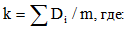 Di - индекс, отражающий уровень недостижения значения i-го показателя, необходимого для достижения результатов предоставления субсидии.При расчете коэффициента возврата субсидии используются только положительные значения индекса, отражающего уровень недостижения i-го показателя, необходимого для достижения результатов предоставления субсидии.Индекс, отражающий уровень недостижения значения i-го показателя, необходимого для достижения результатов предоставления субсидии, определяется:1) для показателей, по которым большее значение фактически достигнутого значения отражает большую эффективность использования субсидии, - по следующей формуле:Di = 1 - Ti / Si, где:Ti - фактически достигнутое значение i-го показателя, необходимого для достижения результатов предоставления субсидии, на 1 января текущего года;Si - плановое значение i-го показателя, необходимого для достижения результатов предоставления субсидии, установленное соглашением о предоставлении субсидии, заключенным между администрацией Города Томска и получателем субсидии;2) для показателей, по которым большее значение фактически достигнутого значения отражает меньшую эффективность использования субсидии, - по следующей формуле:Di = 1 - Si / Ti.(в ред. постановления администрации г. Томска от ___________ № _______)23. За принятие необоснованных решений органы администрации Города Томска несут ответственность в соответствии с действующим законодательством Российской Федерации.24. Решения органов администрации Города Томска могут быть обжалованы в порядке, установленном действующим законодательством Российской Федерации.Приложение к Положениюо предоставлении субсидии на поддержку сельскохозяйственного производства по отдельнымподотраслям растениеводства и животноводства сельскохозяйственным товаропроизводителям, за исключением граждан, ведущих личное подсобное хозяйство, сельскохозяйственных кредитных потребительских кооперативов, на возмещение части затрат на поддержку собственного производства молока в 2018 – 2022 годахОтчет о достижении результата предоставления субсидии и показателя, необходимого для достижения результата предоставления субсидии    Получатель субсидии    ____________________/_____________________                               (подпись)        (расшифровка подписи)    М.П. (при наличии)Приложение 4к постановлениюадминистрации Города Томскаот 01.10.2018 № 872В администрацию Города Томска (Уполномоченный орган - управление экономическогоразвития администрации Города Томска)Место нахождения: Ленина пр., д. 73, Томск, 634050 (Плеханова пер., д. 4, каб. 409, Томск, 634050)От _________________________________________________________________________________________________ (наименование заявителя - юридического лица илиФ.И.О. (отчество - при наличии) заявителя -физического лица)Заявление о предоставлении субсидииПрошу предоставить государственную поддержку в соответствии с постановлением Администрации Томской области от 29.12.2017 № 482а «Об утверждении Порядка предоставления субвенций местным бюджетам из областного бюджета на осуществление отдельных государственных полномочий по государственной поддержке сельскохозяйственного производства» в виде субсидии по направлению:(указать необходимое направление государственной поддержки)- субсидии физическим лицам - производителям товаров, работ, услуг в целях возмещения затрат на развитие личных подсобных хозяйств, а именно:- на содержание коров;- на возмещение части затрат (без учета налога на добавленную стоимость) на обеспечение технической и технологической модернизации;- субсидии крестьянским (фермерским) хозяйствам и индивидуальным предпринимателям, являющимся сельскохозяйственными товаропроизводителями, - производителям товаров, работ, услуг в целях возмещения затрат на развитие крестьянских (фермерских) хозяйств и индивидуальных предпринимателей, являющихся сельскохозяйственными товаропроизводителями, а именно:- на содержание коров молочного направления;- на возмещение части затрат (без учета налога на добавленную стоимость) на обеспечение технической и технологической модернизации;- субсидии на поддержку сельскохозяйственного производства по отдельным подотраслям растениеводства и животноводства сельскохозяйственным товаропроизводителям, за исключением граждан, ведущих личное подсобное хозяйство, сельскохозяйственных кредитных потребительских кооперативов, на возмещение части затрат на поддержку собственного производства молока.Настоящим подтверждаю:- достоверность сведений и документов, представляемых в администрацию Города Томска для получения государственной поддержки в виде субсидии по вышеуказанному направлению;- получатели субсидий - юридические лица не должны находиться в процессе реорганизации, ликвидации, в отношении их не введена процедура банкротства, деятельность получателя субсидии не приостановлена в порядке, предусмотренном законодательством Российской Федерации; получатели субсидий - индивидуальные предприниматели не должны прекратить деятельность в качестве индивидуального предпринимателя;- согласие получателей субсидий на осуществление главным распорядителем бюджетных средств, предоставившим субсидию, и органами муниципального финансового контроля в пределах имеющихся полномочий и в порядке, установленном действующим законодательством, муниципальными правовыми актами муниципального образования «Город Томск» и соглашением о предоставлении субсидии проверок соблюдения ими условий, целей и порядка предоставления субсидий;- осуществление хозяйственной деятельности на территории муниципального образования «Город Томск»;- соответствие условиям предоставления мер государственной поддержки, установленным постановлением Администрации Томской области от 29.12.2017 № 482а «Об утверждении Порядка предоставления субвенций местным бюджетам из областного бюджета на осуществление отдельных государственных полномочий по государственной поддержке сельскохозяйственного производства», постановлением администрации Города Томска от 01.10.2018 № 872 «Об утверждении положений о предоставлении субсидий сельскохозяйственным товаропроизводителям из бюджета муниципального образования «Город Томск» в 2018 -2022 годах»;- наличие у заявителя статуса сельскохозяйственного товаропроизводителя в соответствии с Федеральным законом от 29.12.2006 № 264-ФЗ «О развитии сельского хозяйства», а также то, что (отметить «V» соответствующую графу):- соблюдение условия, предусмотренного пунктом 24 Положения о предоставлении субсидий физическим лицам - производителям товаров, работ, услуг в целях возмещения затрат на развитие личных подсобных хозяйств и субсидий крестьянским (фермерским) хозяйствам и индивидуальным предпринимателям, являющимся сельскохозяйственными товаропроизводителями, - производителям товаров, работ, услуг в целях возмещения затрат на развитие крестьянских (фермерских) хозяйств и индивидуальных предпринимателей, являющихся сельскохозяйственными товаропроизводителями, в 2018-2022 годах или пунктом 21 Положения о предоставлении субсидии на поддержку сельскохозяйственного производства по отдельным подотраслям растениеводства и животноводства сельскохозяйственным товаропроизводителям, за исключением граждан, ведущих личное подсобное хозяйство, сельскохозяйственных кредитных потребительских кооперативов, на возмещение части затрат на поддержку собственного производства молока в 2018 – 2022 годах, утвержденных постановлением администрации Города Томска от 01.10.2018 № 872 «Об утверждении положений о предоставлении субсидий сельскохозяйственным товаропроизводителям из бюджета муниципального образования «Город Томск» в 2018-2022 годах», а именно отсутствие в заявке затрат, по которым субсидия предоставлялась ранее, в том числе в другом муниципальном образовании.Обязуюсь в сроки, установленные постановлением администрации Города Томска от 01.10.2018 № 872, обеспечить достижение результата предоставления субсидии и показателя, необходимого для достижения результата предоставления субсидии.Обязуюсь в сроки, установленные постановлением администрации Города Томска от 01.10.2018 № 872, лично предоставлять Уполномоченному органу отчет о достижении результата предоставления субсидии и показателя, необходимого для достижения результата предоставления субсидии согласно приложению к (нужное подчеркнуть):1) положению о предоставлении субсидий физическим лицам - производителям товаров, работ, услуг в целях возмещения затрат на развитие личных подсобных хозяйств и субсидий крестьянским (фермерским) хозяйствам и индивидуальным предпринимателям, являющимся сельскохозяйственными товаропроизводителями, - производителям товаров, работ, услуг в целях возмещения затрат на развитие крестьянских (фермерских) хозяйств и индивидуальных предпринимателей, являющихся сельскохозяйственными товаропроизводителями, в 2018 - 2022 годах;2) положению о предоставлении субсидии на поддержку сельскохозяйственного производства по отдельным подотраслям растениеводства и животноводства сельскохозяйственным товаропроизводителям, за исключением граждан, ведущих личное подсобное хозяйство, сельскохозяйственных кредитных потребительских кооперативов, на возмещение части затрат на поддержку собственного производства молока в 2018 – 2022 годах.Даю согласие на обработку содержащихся в настоящем заявлении персональных данных, то есть их сбор, систематизацию, накопление, хранение, уточнение (обновление, изменение), использование, распространение, в том числе и передачу, обезличивание, блокирование, уничтожение.Согласие на обработку персональных данных, содержащихся в настоящем заявлении, действует до даты подачи заявления об отзыве данного согласия.Приложение: на ____ л. в 1 экз.Перечень представляемых в администрацию Города Томска документов:1.2.3.«___» ____________ 20___ г.Гражданин, ведущий ЛПХ ___________ _______________________                        (подпись)   (расшифровка подписи)илиГлава крестьянского (фермерского)      ___________ _____________________хозяйства                               (подпись)  (расшифровка подписи)М.П. (при наличии)илиИндивидуальный предприниматель ___________ _____________________                                (подпись)  (расшифровка подписи)М.П. (при наличии)илиРуководитель юридического лица ___________ _____________________(наименование заявителя         (подпись)  (расшифровка подписи)с указанием должности)М.П. (при наличии)Приложение 5к постановлениюадминистрации Города Томскаот 01.10.2018 № 872Отчет об использовании субсидиипо состоянию на ________ 20__ г.___________________________ _____________ _________________________________Наименование должности              (подпись)           (Ф.И.О. (отчество - при наличии))уполномоченного лицаадминистрации ГородаТомска (органа илиструктурного подразделения)Поголовье коров (голов)Ставка субсидии (рублей за единицу)Сумма причитающейся субсидии (рублей)Сумма субсидии к перечислению (рублей)Наименование вида расходов <*>Затраты на приобретение, в том числе затраты по договору кредита (займа) без учета процентов (рублей)ОплаченоОплаченоСтавка (размер) субсидии (%)Сумма причитающейся субсидии (рублей)Сумма субсидии к перечислению (рублей)Наименование вида расходов <*>Затраты на приобретение, в том числе затраты по договору кредита (займа) без учета процентов (рублей)№ и дата платежных документовСумма (рублей), без НДССтавка (размер) субсидии (%)Сумма причитающейся субсидии (рублей)Сумма субсидии к перечислению (рублей)1ИтогоxxПоголовье коров молочного направления (голов)Ставка субсидии (рублей за единицу)Сумма причитающейся субсидии (рублей)Сумма субсидии к перечислению (рублей)Наименование вида расходов <*>№ и дата договораНаименование техники, машин, оборудования, автомобилей, материалов и пр.Затраты на приобретение, лизинговый платеж, на ремонт (без транспортных расходов) (рублей)ОплаченоОплаченоСтавка (размер) субсидии (%)Сумма причитающейся субсидии (рублей)Сумма субсидии к перечислению (рублей)Наименование вида расходов <*>№ и дата договораНаименование техники, машин, оборудования, автомобилей, материалов и пр.Затраты на приобретение, лизинговый платеж, на ремонт (без транспортных расходов) (рублей)№ и дата платежных документовСумма (рублей), без НДССтавка (размер) субсидии (%)Сумма причитающейся субсидии (рублей)Сумма субсидии к перечислению (рублей)1.ИтогоxxxxНаименование вида расходов <*>№ и дата договораНаименование техники, машин, оборудования, автомобилей, материалов и пр.Затраты на приобретение, лизинговый платеж, на ремонт (без транспортных расходов) (рублей)ОплаченоОплаченоСтавка (размер) субсидии (%)Сумма причитающейся субсидии (рублей)Сумма субсидии к перечислению (рублей)Наименование вида расходов <*>№ и дата договораНаименование техники, машин, оборудования, автомобилей, материалов и пр.Затраты на приобретение, лизинговый платеж, на ремонт (без транспортных расходов) (рублей)№ и дата платежных документовСумма (рублей), без НДССтавка (размер) субсидии (%)Сумма причитающейся субсидии (рублей)Сумма субсидии к перечислению (рублей)1.Итогоxxxx№ппПорода или масть животногоПоловозрастная группаИнвентарный номер животного1234123№ппПорода или масть животногоПоловозрастная группаИнвентарный номер животного1234123Наименование получателей субсидий и ИНННаименование вида расходов или количество головСумма расходов (рублей), без НДССтавка субсидииСумма причитающейся субсидии (рублей)Сумма субсидии к перечислению (рублей)ИтогоxxxНаименование получателей субсидий и ИНННаименование вида расходов или количество головСтавка субсидииСумма причитающейся субсидии (рублей)Сумма субсидии к перечислению (рублей)Итогоxx№ п/пНаименование результата предоставления субсидии / показателя, необходимого для достижения результата предоставления субсидииЗначение результата предоставления субсидии / показателя, необходимого для достижения результата предоставления субсидии1Результат предоставления субсидииРезультат предоставления субсидии1Сохранение или увеличение поголовья сельскохозяйственных животных на 1 января отчетного года к уровню ___________ текущего года, в %1Показатель, необходимый для достижения результата предоставления субсидииПоказатель, необходимый для достижения результата предоставления субсидии1Поголовье сельскохозяйственных животных   на 1 января отчетного года, в условных головах№ п/пНаименование результата предоставления субсидии / показателя, необходимого для достижения результата предоставления субсидииЗначение результата предоставления субсидии / показателя, необходимого для достижения результата предоставления субсидии1Результат предоставления субсидииРезультат предоставления субсидии1Сохранение или увеличение производства молока в сельскохозяйственных организациях, крестьянских (фермерских) хозяйствах, включая индивидуальных предпринимателей, на 1 января отчетного года к уровню ___________ текущего года, 
в %1Показатель, необходимый для достижения результата предоставления субсидииПоказатель, необходимый для достижения результата предоставления субсидии1Производство молока в сельскохозяйственных организациях, крестьянских (фермерских) хозяйствах, включая индивидуальных предпринимателей, 
в тоннах1Полное наименование заявителя - юридического лица или Ф.И.О. (отчество - при наличии) заявителя - физического лица или индивидуального предпринимателя2Сокращенное наименование заявителя3ИНН/КПП заявителя4Номер и дата свидетельства (уведомления) о постановке на учет в налоговом органе5ОКТМО6Основной государственный регистрационный номер (ОГРН или ОГРНИП) / дата внесения записи в ЕГРЮЛ или ЕГРИП7Юридический адрес заявителя (адрес регистрации по месту жительства)8Место нахождения (место жительства)9Адрес осуществления хозяйственной деятельности (личного подсобного хозяйства, крестьянского (фермерского) хозяйства, индивидуального предпринимателя,  юридического лица)10Руководитель заявителя (наименование должности, фамилия, имя, отчество (при наличии последнего)), номер телефона и факса, e-mail (при наличии)11Главный бухгалтер заявителя (фамилия, имя, отчество (при наличии последнего)), номер телефона и факса, e-mail (при наличии)12Реквизиты для перечисления субсидии:расчетный счетнаименование банкакорреспондентский счетБИК13Наименование системы налогообложения14Специализация сельскохозяйственного производства:растениеводствоДа/нетживотноводствоДа/нетсмешанное сельское хозяйствоДа/нет- доля дохода от реализации сельскохозяйственной продукции заявителя в соответствии с годовым отчетом о финансово-экономическом состоянии товаропроизводителей агропромышленного комплекса за предшествующий год составляет не менее чем 70% (семьдесят процентов) (для организаций и ИП, являющихся сельхозтоваропроизводителями)- заявитель является гражданином, ведущим личное подсобное хозяйство, в соответствии с Федеральным законом от 07.07.2003 № 112-ФЗ «О личном подсобном хозяйстве»- заявитель является сельскохозяйственным потребительским кооперативом, созданным в соответствии с Федеральным законом от 08.12.1995 № 193-ФЗ «О сельскохозяйственной кооперации»- заявитель является крестьянским (фермерским) хозяйством в соответствии с Федеральным законом от 11.06.2003 № 74-ФЗ «О крестьянском (фермерском) хозяйстве»№ ппНаименование получателя субсидии (ИНН)ФИО (отчество - при наличии) и должность руководителя получателя субсидииЦель предоставления субсидииСумма предоставленной субсидии, руб.Плановый объем средств, тыс. руб.Сумма фактически израсходованных средств тыс. руб.Примечание12